GUIA DE AUTOAPRENDIZAJE Nº14 HISTORIA6º BÁSICONuestra GeografíaNombre:__________________________________________  Curso:________ fecha:_________Recuerda ver el video de la clase antes de comenzar la guía, se encuentra en https://www.youtube.com/watch?v=i0Tu3MgOgDQObserva el mapa y desarrolla las actividades que se presentan a continuación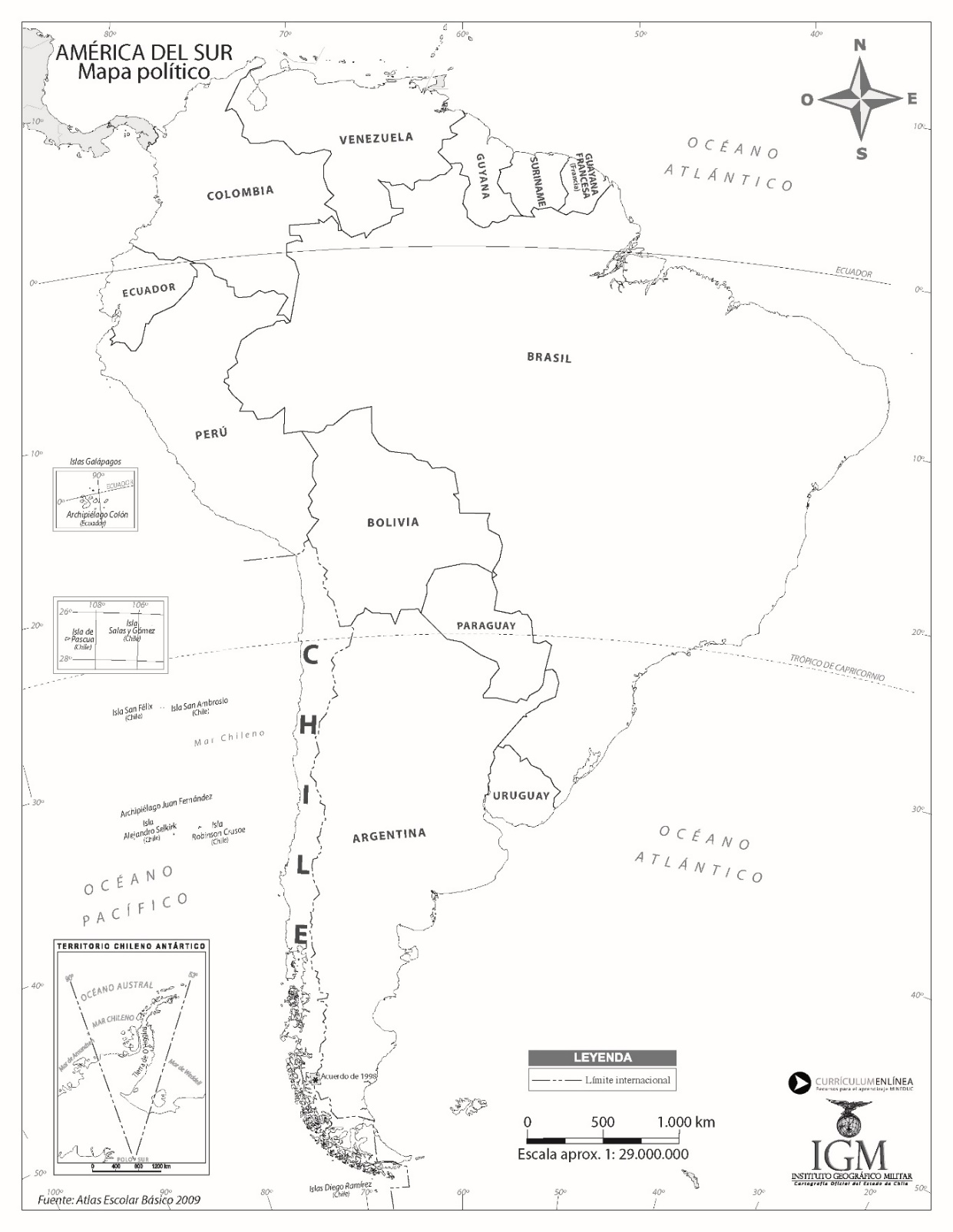 Localiza los 17° Latitud Sur y haz una líneaLocaliza los 56° Latitud Sur y haz una líneaLocaliza los 71° Longitud Oeste y haz una líneaPinta con verde la frontera con Bolivia.Pinta con rojo la frontera con Perú.Pinta con café la frontera con Argentina.II. Completa el siguiente recuadro con lo visto en el video de la clase.Clasifiquemos y evaluemos… Lee y reflexiona las siguientes ideas y clasifícala como ventaja o desventaja de la localización de Chile.Complete el mapa que está a continuación con los detalles de los territorios continentales y marítimos que Chile posee.Inventa un título para el mapa (pensando en la información que se te solicita completar).Pinta de color rojo el territorio continental americano. Pina de color verde el territorio insular u oceánico.Pinta de color café el territorio antártico.Pinta de color azul el mar territorial.Pinta de color celeste la zona contiguaPinta de color rosado la zona económica exclusivaCrea la simbología que distinga los distintos espacios terrestres y marítimos. 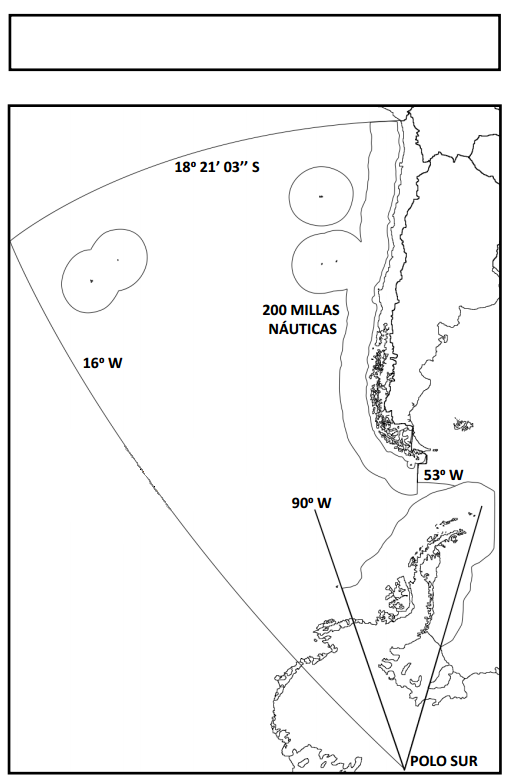 V. Responde las siguientes preguntas de alternativas.1. Chile es un país tricontinental porque:a) Es largo y angosto rodeado por marb) Tiene territorios en tres continentesc) Limita con Perú, Bolivia y Argentinad) Se divide en espacio terrestre, aéreo y marítimo.2.- Chile limita al Este con: a) Bolivia.b) Argentina.c) Perú.d) a y b3.- Cuándo vas a la playa en la costa chilena te bañas en:a) Océano atlántico b) Zona Económica Exclusivac) Mar Territoriald) Zona ContiguaVentajas. Argumento de tu elecciónDesventajas. Argumento de tu elección